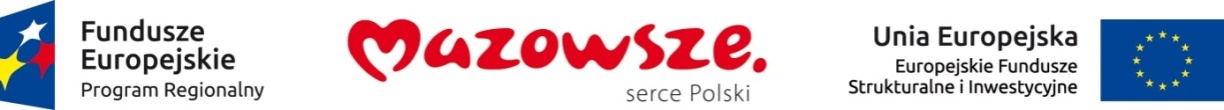 Tytuł projektu: „Wesołe przedszkole”Numer projektu: RPMA.10.01.04-14-8314/17Oś priorytetowa X - Edukacja dla rozwoju regionuPoddziałanie 10.1 Kształcenie i rozwój dzieci i młodzieżyDziałanie 10.1.4 Edukacja przedszkolna Okres realizacji : 01.05.2018 - 31.10.2019Wartość projektu: 982.293,498 złKwota dofinansowania: 785.673,48 złWartość zakupów zaplanowanych dla przedszkoli w projekcie: 324.277 złCel główny projektu: wzrost jakości edukacji 8 śródmiejskich przedszkoli: Przedszkola Integracyjnego nr 6, Przedszkola nr 7 z Oddziałami Integracyjnymi, Przedszkola Integracyjnego nr 8, Przedszkola nr 20 z Oddziałami Integracyjnymi, Przedszkola Integracyjnego nr 38, Przedszkola nr 41, Przedszkola nr 44, Przedszkola Specjalnego nr 208,  poprzez dostosowanie do potrzeb dzieci niepełnosprawnych miejsc wychowania przedszkolnego, realizację dodatkowej oferty edukacyjnej i specjalistycznej oraz podniesienie kompetencji i kwalifikacji nauczycieli 8 śródmiejskich przedszkoli do pracy z dziećmi poprzez udział w szkoleniach i kursach do 31 października 2019 r. Grupa docelowa: 226 dzieci (95 dziewczynek, 131 chłopców), w tym 116 dzieci niepełnosprawnych (44 dziewczynki, 72 chłopców) w wieku 3-9 lat oraz 36 nauczycieli  (36 kobiet) z Przedszkola Integracyjnego nr 6, Przedszkola nr 7 z Oddziałami Integracyjnymi, Przedszkola Integracyjnego nr 8, Przedszkola nr 20 z Oddziałami Integracyjnymi, Przedszkola Integracyjnego nr 38, Przedszkola nr 41, Przedszkola nr 44, Przedszkola Specjalnego nr 208. W ramach Projektu będą prowadzone następujące działania:Realizacja dodatkowej oferty edukacyjnej i specjalistycznej dla dzieci niepełnosprawnych w Przedszkolu Specjalistycznym nr 208 oraz doskonalenie umiejętności i kompetencji nauczycieli do pracy z dziećmi:Przedszkolaki w ruchu;Komunikacja alternatywna i wspomagająca (ACC);Wczesne wspomaganie rozwoju (WWR);Zajęcia ze stymulacji polisensorycznej;Zajęcia z Biofeedbeck;Zajęcia z neurologopedii „Jedzenie nie musi być trudne”;EEG Biofeedback I stopień;Diagnoza funkcjonalna  dla dziecka z autyzmem;Stosowanie i interpretacja Dziecięcej Skali Rozwojowej (DSR);Szkolenie Skale Inteligencji i Rozwoju dla Dzieci w Wieku Przedszkolnym (IDS-P);Diagnozowanie testem VB-MAPP.Zakupy pomocy dydaktycznych oraz wyposażenia dla Przedszkola Specjalnego nr 208:Komputer;Bieżnia do nauki chodu dzieci; Aparat RSA Biofeedback;Zakup wyposażenia, sprzętu specjalistycznego i narzędzi na zajęcia wspomagające rozwój ruchowy dzieci oraz do: komunikacji alternatywnej i wspomagającej; do wczesnego wspomagania rozwoju; do stymulacji polisensorycznej; neurologopedii; Realizacja dodatkowej oferty edukacyjnej i specjalistycznej dla dzieci w Przedszkolu nr 20 z Oddziałami Integracyjnymi:Hipoterapia;Dogoterapia;Warsztaty teatralne;Terapia ręki - warsztaty rękodzielnicze;Zajęcia psychologiczno- pedagogiczne;Warsztaty ruchowe według Weroniki Sherbourne;Zajęcia z zakresu pedagogiki specjalnej: Zajęcia z Metody Dobrego Startu;Zajęcia psychologiczne: Trening umiejętności społecznych;Zajęcia psychologiczne: Zajęcia Program Przyjaciele Zippiego;Gimnastyka korekcyjna.Doskonalenie umiejętności i kompetencji nauczycieli do pracy z dziećmi w Przedszkolu nr 20 z Oddziałami integracyjnymi:ASRS -Test do diagnozy autyzmu;Indywidualna stymulacja słuchu Johansena;Diagnozowanie psychoruchowe dzieci z wykorzystaniem KORP;Szkolenie KOZE;Trening Umiejętności Społecznych;Muzykoterapia - profilaktyka i terapia muzyczna. I stopień;Kinezjotaping w logopedii;Cykl 12 szkoleń - Metoda krakowska.Doskonalenie umiejętności i kompetencji i nabycie kwalifikacji nauczycieli do pracy z dziećmi w Przedszkolu nr 20 z Oddziałami integracyjnymi:Kurs na Instruktora Gimnastyki korekcyjnej;Kurs Psychomotoryka - Kurs podstawowy;Kurs Psychomotoryka - Kurs zaawansowany;Terapia Ręki - Kurs I I II stopnia;Metody Dobrego Startu;Kurs dla realizatorów Programu Przyjaciele Zippiego;Modyfikowanie postaw rodzicielskich wobec niepełnosprawności dziecka;Formy aktywności twórczej dzieci i młodzieży w oparciu o ideę Carla Orffa;Zakupy pomocy dydaktycznych oraz wyposażenia dla Przedszkola nr 20 z Oddziałami Integracyjnymi:Zakup narzędzi do diagnozy autyzmu oraz diagnozy psychologiczno-logodedycznej, testy do oceny rozwoju psychoruchowego, testy logopedyczne;Audiometr diagnostyczny;Pomoce dydaktyczne na zajęcia psychologiczne oraz pedagogiczne;Tablety;Gry wielkoformatowe;Programy i zestawy multimedialne;Wyposażenie i pomoce dydaktyczne do sal lekcyjnych, sali gimnastycznej sali terapii sensorycznej;Realizacja dodatkowej oferty edukacyjnej i specjalistycznej dla dzieci w Przedszkolu nr 44 oraz doskonalenie umiejętności i kompetencji nauczycieli do pracy z dziećmi:Zajęcia z artterapii dla dzieci autystycznych;Kodowanie na dywanie;Zajęcia z terapii logopedycznej;Zajęcia wspomagające integrację sensoryczną dzieci autystycznych;Zajęcia z dogoterapii dla dzieci autystycznych;Szkolenie dla nauczyciela „Język ruchem – zanurzenie w analizę ruchu” wg. Weroniki Sherborne.Zakupy pomocy dydaktycznych oraz wyposażenia dla Przedszkola nr 44:Zakup pomocy dydaktycznych: na zajęcia dodatkowe z artterapii dla dzieci autystycznych, na zajęcia wspomagające integrację sensoryczną dzieci oraz terapię psychologicznąZakup wyposażenia sal lekcyjnych: mata do kodowania, laptop, oprogramowanie specjalistyczne, Tor przeszkód insGraf1, trampolina.6. Realizacja dodatkowej oferty edukacyjnej i specjalistycznej dla dzieci w Przedszkolu nr 41:Terapia Integracji Sensorycznej;Zakupy pomocy dydaktycznych oraz wyposażenia dla Przedszkola nr 41:Zakup wyposażenia specjalistycznego, sprzętu, narzędzi7. Realizacja dodatkowej oferty edukacyjnej i specjalistycznej dla dzieci w Przedszkolu Integracyjnym nr 8:Zajęcia z pantomimy;Zajęcia z muzykoterapii;Zakupy pomocy dydaktycznych oraz wyposażenia dla Przedszkola Integracyjnego nr 8:Zakup programów multimedialnych do pracowni logopedycznej;Zakup pomocy na zajęcia integracji sensorycznej;Zakup wyposażenia do sal lekcyjnych.8. Realizacja dodatkowej oferty edukacyjnej i specjalistycznej dla dzieci w Przedszkolu nr 7   z Oddziałami Integracyjnym:Zajęcia gimnastyki korekcyjnej;Dogoterapia;Zakupy pomocy dydaktycznych oraz wyposażenia dla Przedszkola nr 7 z Oddziałami Integracyjnym:Zakup laptopa oraz oprogramowania do zajęć logopedycznych.9. Realizacja dodatkowej oferty edukacyjnej i specjalistycznej dla dzieci niepełnosprawnych w Przedszkolu Integracyjnym nr 6, doskonalenie kompetencji i kwalifikacji nauczycieli:Hipoterapia;Rehabilitacja;Terapia czaszkowo – krzyżowa;Terapia ręki I i II stopnia - Kurs certyfikacyjny;Ruch Rozwijający W. Ścherborne I st.. z wykorzystaniem metody w pracy z dzieckiem z autyzmem;Integracja odruchów pierwotnych;Podstawowe zagadnienia terapii i edukacji dzieci z autyzmem;Zakupy pomocy dydaktycznych oraz wyposażenia dla Przedszkola Integracyjnego nr 6:Zakup wyposażenia do terapii indywidualnej;Zakup pomocy na zajęcia Rehabilitacja;Zakup pomocy na zajęcia Terapia czaszkowo-krzyżowa.10. Realizacja dodatkowej oferty edukacyjnej i specjalistycznej dla dzieci niepełnosprawnych w Przedszkolu Integracyjnym nr 38 oraz podnoszenie kwalifikacji nauczycieli do pracy z dziećmi:Zajęcia kulinarne- poznawanie świata poprzez zmysł smaku, zapachu, dotyku;"Mali artyści - zajęcia plastyczne";Zabawy polisensoryczne (ćwiczenia stymulujące zmysły);Zajęcia badawcze przyrodniczo-naukowe;    Szkolenie dla nauczyciela „Bilateralna Integracja” - kurs indywidualny dla nauczyciela.Zakupy pomocy dydaktycznych oraz wyposażenia dla Przedszkola Integracyjnego nr 38:Zakup pomocy dydaktycznych;Zakup wyposażenia do sal lekcyjnych;Zakup zabawek i gier edukacyjnych;Zakup wyposażenia, specjalistycznego sprzętu i narzędzi do sali przyrodniczo-naukowej.